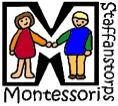 Staffanstorps montessoriförskolas plan mot diskriminering och kränkande behandlingVerksamhetsformer som omfattas av planen: FörskolaLäsår: 2016/2017GrunduppgifterVerksamhetsformer som omfattas av planenFörskolaAnsvariga för planenHuvudman- förskolechef - pedagoger på förskolanVår vision”Ett lustfyllt lärande i en trygg miljö”
På Staffanstorps Montessori är lärandet lustfyllt. Det blir lustfyllt genom att du som elev ges mycket inflytande och känner eget ansvar. Läraren finns där för att stödja och motivera. Under din tid hos oss kommer du, förutom att inhämta faktiska kunskaper, lära dig att planera, sätta upp mål och lära dig hur du når dem. Det kommer du ha nytta av resten av ditt liv.Vi tycker också att en trygg och lugn miljö är viktig när du ska lära dig mycket. När du besöker oss kommer du hitta massor av material och redskap som gör det lättare och roligare att lära. Du kommer möta barn överallt, men trots det är ljudnivån låg och alla hjälps åt att hålla ordning och reda. För oss är det viktigt.Planen gäller från2016-10-01Planen gäller till2017-10-01Läsår2016/2017Barnens delaktighetEtt kontinuerligt och systematisk värdegrundsarbete. Pedagogerna för samtal och intervjuer med de äldre barnen om trygghet och otrygghet i förskolan. Pedagogerna är lyhörda för barnens funderingar och idéer.Vårdnadshavarnas delaktighetFöräldrarna är delaktiga genom årlig enkätundersökning, NKI. Frågor om trivsel och trygghet på de årliga utvecklingssamtalen. Vid behov från vårdnadshavarna direkta samtal som rör deras barn.Personalens delaktighetPedagogerna är delaktiga i framtagandet och utvärderingen av likabehandlingsplanen. Pedagogerna gör årligen en kartläggning av förskolans inom-och utomhusmiljö. Samtlig personal har rutiner för incidentrapportering på förskolan.Förankring av planenArbetet med frågor som rör normer och värderingar diskuteras kontinuerligt vid förskolans arbetsplatsträffar. Fortbildning vid studiedagar för att medvetandegöra all personal att aktivt arbeta för att alla former av diskriminering och kränkning elimineras i verksamheten.
Trivselregler utarbetas tillsammans med barnen på förskolans tre avdelningar. Samtlig personal ska uppmärksamma barnens signaler och mående. Arbetet som rör normer och värden genomsyrar den dagliga verksamheten med barnen.
Föräldrar informeras under inskolning samt vid terminsvisa föräldramöten på förskolan.
Vid nyanställning informeras medarbetarna.
Likabehandlingsplanen finns tillgänglig på hemsidan och servern.
UtvärderingBeskriv hur fjolårets plan har utvärderatsResultatet av genomförda åtgärder har diskuterats på APT och vid höstens planeringsdag. Föräldrarnas synpunkter har fångats in via utvecklingssamtal, där frågan om trivseln och trygghet tagits upp. Föräldrarna har också genomfört att enkätundersökning NKI där frågor om trivsel och trygghet tas upp. Det har utförts intervjuer med de äldre barnen angående trivsel på förskolan.Delaktiga i utvärderingen av fjolårets planPedagoger och förskolechef. UtvecklingssamtalResultat av utvärderingen av fjolårets planVi har aktivt arbetat med diskrimineringsgrunderna i vårt främjande arbete. Vi har genomfört ett aktivt värdegrundsarbete gällande diskriminering av kön och ålder eftersom detta var ett uttalat behov. Aktiva åtgärder och kränkningsärenden har utvärderats och avslutats.Årets plan ska utvärderas senast2017-09-30Beskriv hur årets plan ska utvärderasObservationer av barnens arbetsmiljö både inomhus -och utomhus. Pedagogisk dokumentation utifrån diskrimineringsgrunderna. Incidentrapporter utvärderas kontinuerligt. Aktiva åtgärder utvärderas enligt plan.
Barnen involveras genom att samtal/intervjuer, enskilt eller i grupp. Samtlig personal är lyhörda för vad barnens vill förmedla.Ansvarig för att årets plan utvärderasFörskolechefFrämjande insatserKartläggningKartläggningsmetoderPlanerade samtal med barn och föräldrar, enkätundersökningar personal och föräldrar, incidentrapportering, rutiner för trygghetsvandring, barnintervjuer.Områden som berörs i kartläggningenKränkande behandling, Kön, Könsidentitet eller könsuttryck, Etnisk tillhörighet, Religion eller annan trosuppfattning, Funktionsnedsättning, Sexuell läggning och ÅlderHur barn och föräldrar har involverats i kartläggningenBarnintervjuer, observationer, trygghetsvandring, utvecklingssamtal och enkät.Hur personalen har involverats i kartläggningenArbetsplatsträffar, medarbetarsamtal och enkät.Resultat och analysVi behöver under verksamhetsåret arbeta aktivt med de främjande åtgärderna GraceCourtsey, Stegvis, Pedagogens roll, Bibliotek och nej till våld. Arbetat är långsiktigt men skall kontinuerligt utvärderas under APT.Rutiner för akuta situationerPolicyPå Staffanstorps montessoriförskola råder nolltolerans mot diskriminering, trakasserier och kränkande behandling. Lustfyllt lärande i en trygg miljö skall gälla. Klimatet på förskolan skall vara så bra att alla barn kan gå till förskolan och känna trygghet och glädje.Rutiner för att tidigt upptäcka trakasserier och kränkande behandlingTrots förebyggande arbete inträffar ibland situationer där ett barn blir diskriminerat eller kränkt av ett annat barn eller vuxen. När en sådan situation uppstår skall du som vuxen ingripa omedelbart. Vi vuxna måste sätta tydliga gränser och reagera på konflikter och kränkningar. Pedagoger och föräldrar måste vara uppmärksamma på kännetecken som kan tyda på att ett barn kan vara utsatt för kränkningar. Några exempel på kännetecken om att ett barn blivit utsatt för diskriminering eller kränkande behandling: * barnet verkar ledsen och olycklig, håglös, passiv* saknar kompisar och har svårt att hävda sig i kamratgruppen * vill inte gå till förskolan * sover dåligt, har mardrömmar * kommer hem med trasiga, förstörda, "borttappde" kläder/saker utan förklaring * kommer hem med blåmärken/sår utan att förklara varför? Lyssna på ditt barn och ta deras berättelser på allvar! Pedagogerna håller god uppsikt över alla platser där barn vistas inom- och utomhus och ger barnen stöd i situationer där det uppstår bråk och konflikter. Förskolan undersöker regelbundet om det finns barn som är utsatta för trakasserier och kränkande behandling.Personal som barn och föräldrar kan vända sig tillOm du som förälder misstänker att ditt eller något annat barn på förskolan utsätts eller utsätter andra för diskriminering på grund av kön, etnisk tillhörighet, religion eller annan trosuppfattning, ålder, sexuell läggning, funktionshinder, eller trakasserier, kränkande behandling eller mobbning, prata alltid med någon pedagog. Du kan även vända dig till förskolechefen/rektor. Barnen informeras om att de alltid skall gå till en vuxen om någon är dum emot dem själva eller någon kompis.Rutiner för att utreda och åtgärda när barn kränks av andra barnSkyldighet att utreda gäller så fort det kommer till förskolans kännedom att det kan förekomma kränkningar. Barns förmåga att kunna förutse och bedöma konsekvenserna av sitt eget handlande är av naturliga skäl begränsade.
Därför är det särskilt viktigt att vuxna i förskolan är observanta och beredda att ingripa i konkreta situationer. Steg 1. Den pedagog som sett händelsen eller någon som barnet har stort förtroende för, har ett samtal med den som blivit kränkt. ta reda på vad som hänt. Tala om för den utsatta att att åtgärder kommer att vidtas och att detta inte accepteras på förskolan. Be barnet att ta kontakt med någon vuxen om det händer igen. Steg 2. Den pedagog som sett händelsen eller någon som barnet har stort förtroende för samtalar med den/de som kränker. Ta reda på hans/hennes upplevelse av händelsen. Tala om för den/de som kränker att detta inte accepteras på vår förskola. Berätta för barnet att ni kommer att hålla koll så att den/de som kränker inte skall göra om det igen. Utredningen skall allsidigt belysa vad som inträffat och skall omfatta både det barn som kan ha blivit kränkt och det/de barn som kan ha kränkt. Det behövs föras samtal med samtliga inblandade barn. I vissa situationer kan det vara tillräckligt att genom några frågor få händelsen klarlagd och därigenom utagerad. I mera komplicerade fall av kränkningar kan utredningsskyldigheten bli mera långtgående och omfatta även samtal med barnens föräldrar. Utredningen bör allsidigt belysa vad som inträffat och innehålla en analys av orsakerna till det inträffade. Utredningen bör omfatta både den eller de som kan ha utfört kränkningen och den som har blivit utsatt. Utredningen bör leda till att verksamheten får tillräckligt med information och kunskap om situationen för att kunna bedöma vilka åtgärder som måste vidtas för att få trakasserierna eller den kränkande behandlingen att upphöra. Även det barn som har kränkt kan vara i behov av stödinsatser. Vid allvarliga kränkningar kan även andra stödpersoner kontaktas från Resurscentrum. Förskolan måste också i mycket allvarliga fall överväga att göra en anmälan till Socialtjänsten. Steg 3. Några dagar senare är det dags för uppföljningssamtal. Samma pedagog genomför uppföljningssamtalen och de pågår tills alla inblandade anser att inga kränkningar längre pågår. Steg 4. Dagliga observationer av alla inblandade.Rutiner för att utreda och åtgärda när barn kränks av personalBåde diskrimineringslagen och skollagen innehåller ett absolut förbud för de anställda att utsätta ett barn för trakasserier eller kränkande behandling. Detta gäller för alla tänkbara former av kränkningar. Ett barn som blir kränkt av någon anställd är i en särskilt utsatt situation eftersom de befinner sig i beroendeställning. Kränkningar som begås av personal betraktas därför som mycket allvarliga. Det är viktigt att förskolan agerar skyndsamt när det finns misstanke om att ett barn kan ha blivit kränkt av någon anställd. Viktigt att tänka på! * Var rak genom att reagera och säga till om någon kollega beter sig kränkande mot ett barn/barnen. * Undvik känsliga diskussioner mellan vuxna då barnen är närvarande. * Informera alltid förskolechefen i fall av allvarliga eller återkommandekränkningar. Det är förskolechefen som ansvarar att dessa utreds. Steg 1. Förskolechef informeras Steg 2. Förskolechef ansvarar för utredningen som skall ske skyndsamt. Steg 3. Förskolechef tillsammans med någon som barnet känner förtroende för samtalar med barnet om det som inträffat. ta reda på vad, hur, när och av vem kränkningarna har skett. Tala om att den vuxne har gjort fel och att detta inte accepteras på vår förskola. Be barnet gå till någon vuxen om det inträffar igen. Steg 4. rektor tillsammans med arbetsplatsombud pratar med den vuxne. Rektor ansvarar för att lämpliga åtgärder vidtas. Det bör alltid övervägas om åtgärderna skall vidtas i syfte att förändra förhållandena på grupp- verksamhetsnivå. I fall av allvarliga kränkningar avgör rektor om ärendet kräver disciplinära åtgärder eller om händelsen skall anmälas till annan myndighet. Förskolechef informerar den anställde om rätten till fackligt ombud. Förskolechef för regelbundna samtal med den anställde som kränkt barnet/barnen. I lagen om anställningsskydd (LAS) finns en rad arbetsrättliga åtgärder som arbetsgivaren kan vidta mot arbetstagare som misskött sig och utsatt någon för trakasserier eller kränkande behandling. De åtgärder som kan bli aktuella är: Varning (enligt LAS 30§) Omplacering (enligt LAS 7§) Uppsägning (enligt LAS 7§) Avsked (enligt LAS 18§) Innan någon av dessa arbetsrättsliga åtgärder kan vidtas ska den anställdes eventuella fackliga organisation kontaktas. Arbetsgivare som vidtar arbetsrättsliga åtgärder mot en anställd för att stävja trakasserier eller kränkande behandling bör erbjuda henne eller honom stödsamtal.Rutiner för uppföljningUppföljningssamtal hålls med alla inblandade. Samtalspukterna relateras till den nuvarande situationen. Samtalen skall leda till lösningar och samtalen skall fortgå tills problemet är löst. Samtalen behandlar: * hur upplever de inblandade situationen nu? * har diskrimineringen, kränkningarna upphört? * vad kan bli bättre? Hur går vi vidare? Föräldrarna till alla inblandade delges information om samtalen, vilka åtgärder som är insatta och hur arbetet för att stoppa kränkningarna fortskrider. Alla inblandade, barn/vuxna hålls även fortsättningsvis under uppsikt. Om diskrimineringarna/kränkningarna inte upphör kallas föräldrarna till det barn som kränker till samtal på förskolan. Vid allvarliga kränkningar kontaktas föräldrarna omgående.Rutiner för dokumentationAlla samtal skall noggrant dokumenteras av den som fört samtalen och sparas. Använd förskolans blankett "Utredning av diskriminering och kränkande behandling" och "Uppföljning av diskriminering och kränkande behandling", som finns Gemensamma-Blanketter-elever. Av dokumentationen skall tydligt framgå vad samtalet handlade om, vad man kommit överens om, vilka åtgärder som skall vidtas, vem som ansvarar för vad och datum för uppföljningssamtal Alla samtal dokumenteras!AnsvarsförhållandeAlla som arbetar på Staffanstorps montessori har skyldighet enligt skollagen (SFS 2010:800) att anmäla alla diskrimineringar och kränkande behandling till förskolechefen. Förskolechefen är i sin tur skyldig att föra informationen vidare till huvudmannen, i vårt fall styrelsen.Utredning och dokumentation av diskriminering eller kränkande behandling mellan barn ansvarar förskolläraren eller den pedagog som barnet känner förtroende för. Utredning och dokumentation av diskriminering och kränkande behandling mellan barn och vuxen ansvarar förskolechefen tillsammans med någon person som barnen har förtroende för.NamnGrace & CourtseyOmråden som berörs av insatsenKränkande behandling, Kön, Etnisk tillhörighet, Religion eller annan trosuppfattning, Funktionsnedsättning och ÅlderMål och uppföljningMontessoripedagogikens värdegrundsarbete ska skapa fredliga individer.InsatsGenom montessoriövningar inom värdegrundsarbetet "Grace  Courtesy" medvetandegöra barnen på normer och värden som genomsyrra vår verksamhet. Övningarna görs varje dag och är en del av den dagliga verksamheten.AnsvarigPedagogerDatum när det ska vara klart2017-10-01NamnStegvisOmråden som berörs av insatsenKränkande behandling, Kön, Könsidentitet eller könsuttryck, Etnisk tillhörighet, Religion eller annan trosuppfattning, Funktionsnedsättning, Sexuell läggning och ÅlderMål och uppföljningMedvetandegöra och skapa delaktighet i barngruppen och för det individuella barnet.InsatsVärdegrundsarbete med övningar som görs i barngruppen med barn i åldern 5-6 år. gruppdiskussioner där barnen tränas i att lösa dilemman och säga sin åsikt. Motivera och sätta ord på känslor.AnsvarigPedagogernaDatum när det ska vara klart2017-10-01NamnPedagogens rollOmråden som berörs av insatsenKränkande behandling, Kön, Könsidentitet eller könsuttryck, Etnisk tillhörighet, Religion eller annan trosuppfattning, Funktionsnedsättning, Sexuell läggning och ÅlderMål och uppföljningInom montessoripedagogiken har pedagogen en observerande roll. Genom observation av barngruppen och det individuella barnet ska pedagogens uppmärksamma att inga barn hindras i sin utveckling på grund av ålder, kön, könsidentitet eller könsuttryck, etnisk tillhörighet, religion eller annan trosuppfattning, funktionsnedsättning eller sexuell läggning.InsatsKontinuerliga observationer och pedagogisk dokumentation.AnsvarigPedagogerDatum när det ska vara klart2017-10-01NamnBibliotekOmråden som berörs av insatsenKränkande behandling, Kön, Könsidentitet eller könsuttryck, Etnisk tillhörighet, Religion eller annan trosuppfattning, Funktionsnedsättning, Sexuell läggning och ÅlderMål och uppföljningVi har sedan ht-2016 ett bibliotek på förskolan. Biblioteket ska vara en trygg plats på förskolan där barnens läslust, läsglädje, kunskaper och förmågor främjas. Biblioteket ska bidra till ökad språklig medvetenhet.InsatsVara medvetna i urval av litteratur så att valet av litteratur till barnens speglar samhället och dess mångfald.AnsvarigpedagogernaDatum när det ska vara klart2017-10-01NamnNej till våldOmråden som berörs av insatsenKränkande behandling, Kön, Könsidentitet eller könsuttryck, Etnisk tillhörighet, Religion eller annan trosuppfattning, Funktionsnedsättning, Sexuell läggning och ÅlderMål och uppföljningAlla barn ska känna sig trygga och vara delaktiga i gruppens aktiviteter och lek.InsatsSystematiska observationer av barngruppen. Alla pedagoger arbetar utefter att lära barnen säga STOPP vid våldsamma situationer och gå till en pedagog. Pedagogerna arbetar nära barnen.AnsvarigPedagogernaDatum när det ska vara klart2017-10-01